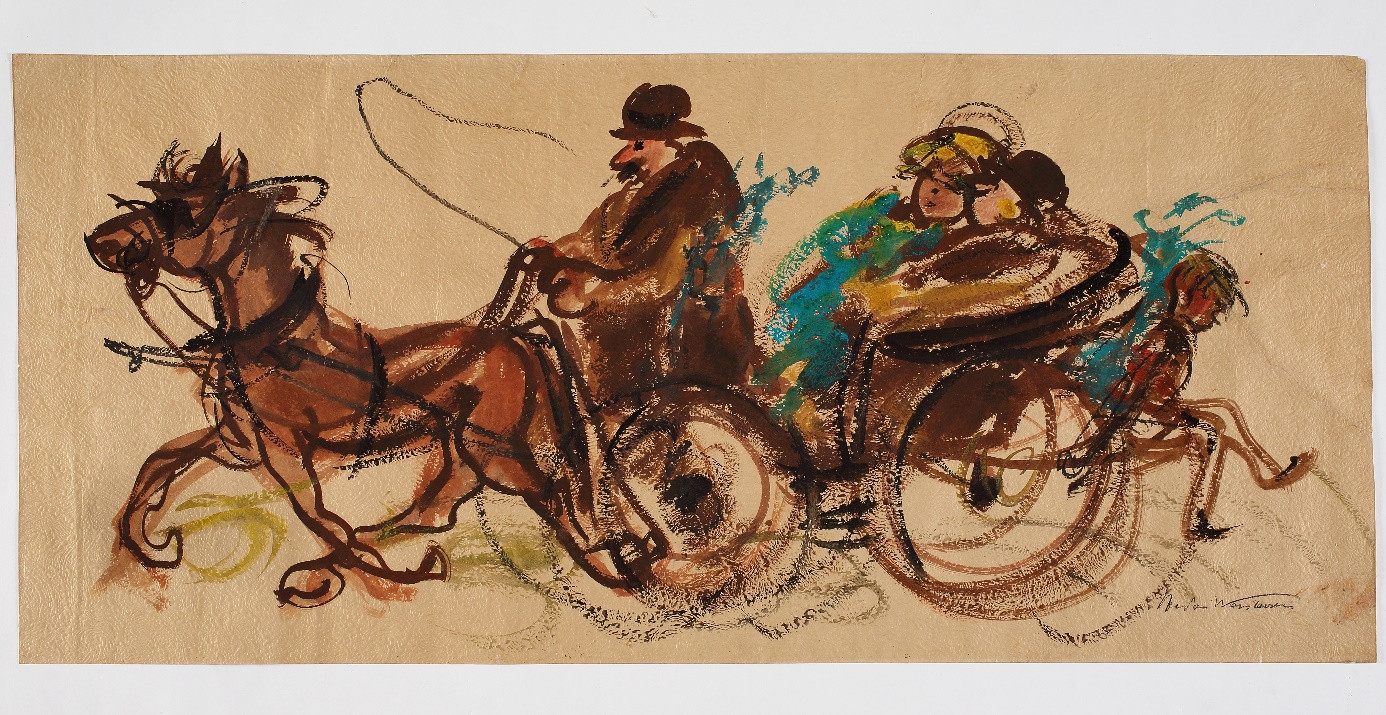 Tytuł: 				Krakowska dorożkaAutor: 				Antoni WasilewskiCzas powstania: 		1957−1975Miejsce powstania: 		KrakówTechnika: 				akwarela na papierze Własność: 				Muzeum Krakowa Ten obraz to akwarela.Akwarela to obraz malowany na papierze farbami mieszanymi z wodą. Tę akwarelę namalował Antoni Wasilewski.Na akwareli jest dorożka, która jeździła po Krakowie.Dorożka to pojazd ciągnięty przez konia.Dorożką jeździli ludzie.Na ławce z przodu dorożki siedzi woźnica. Ma wąsy, gruby płaszcz i kapelusz na głowie. W ręce trzyma bat, którym popędza konia.Na tylnym siedzeniu siedzą mężczyzna i kobieta.Z tyłu dorożki siedzi mały chłopiec.Dzisiaj w Krakowie też można przejechać się dorożką ciągniętą przez konie. Dzisiejsze dorożki wyglądają inaczej, niż ta narysowana przez Antoniego Wasilewskiego.Autorzy tekstów: Maria Lempart, Anna Jeżowska-Siwek.Korekta tekstów: Katarzyna Bury, Elżbieta Lang, Witold Turdza. Teksty napisano w Muzeum Krakowa w 2021 roku.Ten tekst dofinansowano ze środków Ministra Kultury, Dziedzictwa Narodowego i Sportu pochodzących z Funduszu Promocji Kultury.Minister przekazał Muzeum Krakowa pieniądze, żeby zapłacić autorom tekstu.